INFORMATION PREOCCUPANTE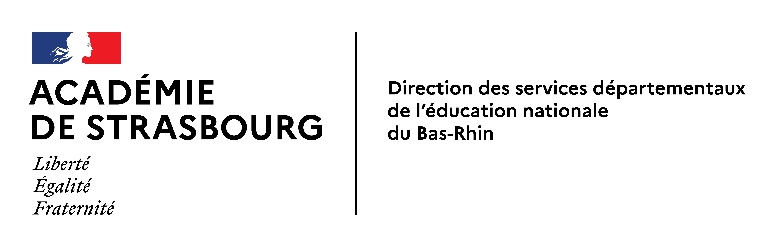 Destiné à : COORDINATION ENFANCE EN DANGER, Direction des services départementaux de l’éducation nationale du Bas-Rhin, Service Social en Faveur des Elèves :enfance-en-danger67@ac-strasbourg.frDate du rapport d’information préoccupante :Identification de l’auteur de l’information préoccupante :Mineur concerné : Responsables légaux :Adultes vivant avec l'enfant concerné (ne pas renseigner s’il s’agit des responsables légaux) :Enfants vivant avec le mineur concerné :Enfants ne vivant pas avec le mineur concerné :INFORMATION A LA FAMILLE DE LA TRANSMISSION DU RAPPORT :	L’auteur du présent rapport s’assure de l’information à la famille, sauf « intérêt contraire à l’enfant », conformément à l’article L226-2-1 du CASF : Oui, la famille a été informée.		 Non, la famille n’a pas été informée. Merci d’en préciser les motifs :DATE A LAQUELLE LA SITUATION A ETE PORTEE A VOTRE CONNAISSANCE ET SOURCE DE CES INFORMATIONS (nom, fonction, coordonnées s’il en est d’accord) :ELEMENTS D’INFORMATION EN LIEN AVEC LES INDICATEURS DE DANGER SUIVANTS (cf. Annexe 7 de la circulaire « Indicateurs de risques et danger ») :-Indicateurs en matière de santé : …-Indicateurs en matière de sécurité : …-Indicateurs en matière de moralité : …-Indicateurs en matière d’éducation : …-Indicateurs en matière de développement : …-Autres : …LES EVENEMENTS FAMILIAUX (dont vous avez connaissance et qui permettent éventuellement de mieux comprendre la situation actuelle : décès, déracinement, incarcérations, mesures antérieures…) :ATTITUDES ET COMPORTEMENTS DE L’ENFANT (assiduité, cursus scolaire, résultats, orientation, attitude avec ses pairs ou adultes, nombre de demi-journées d’absence…) :ATTITUDES OU POSITIONNEMENT DES PARENTS (devant les éléments d’inquiétudes décrits, dans le lien Ecole-Parents, …) :AUTRES PERSONNES AYANT CONNAISSANCE DE LA SITUATION (assistante sociale de la CEA, RASED, service médical, municipalité, autres personnes auprès desquelles des démarches ont été entreprises… préciser les noms et les fonctions) :Parcours socio-éducatif ou accompagnement connus :(Signalement ou IP antérieurs, mesure éducative en cours ou passée, accompagnement par assistante sociale de secteur…)REMARQUES OU PROPOSITIONS : 	SIGNATURE :P.J. : toute pièce permettant de mieux comprendre la situation (ex. : compte-rendu de réunion, bulletins, relevés d’absence, lettre d’exclusion…)Nom, PrénomFonctionNom et adresse de l’établissement scolaire (préciser aussi la commune)Mail professionnelTéléphone professionnelNom, Prénom Date et lieu de naissance Adresse du mineur Établissement scolaire Classe  Régime scolaire :  interne/ externe/demi-pensionnairePère :Père :Nom et Prénom  Adresse   fixe et/ou portable Etat civilProfessionMère :Mère :Nom et Prénom Adresse   fixe et/ou portable Etat civilProfession Autre détenteur de l’autorité parentale :Autre détenteur de l’autorité parentale :Nom et Prénom  Adresse   fixe et/ou portable Nom, Prénom Date et lieu de naissance Adresse Fixe et/ou portable Lien de parenté avec l’enfantEtat civilProfessionNom, Prénom Date et lieu de naissance Titulaire de l’autorité parentaleAdresseÉtablissement scolaire fréquente, classe ou lieu d’apprentissage, employeurLien de parenté avec l’enfantNom, Prénom Date et lieu de naissance Titulaire de l’autorité parentaleAdresseÉtablissement scolaire fréquente, classe ou lieu d’apprentissage, employeurLien de parenté avec l’enfant